ALFAGUARA   INFANTIL…EL DIARIO DE UNA EXPLORADORASalma valentina Carvajal ArizaIlustraciones: salma v. CarvajalÍndice…Empecé mi historia…………………………………………………………………………………..pág.……5La primera salida………………………………………………………………………………………pág.……6La entrada a las niñas naturaleza…..………………………………………………………..pág.…....8El segundo domingo………………………………………………………………………………..pág.……10Personajes:Empecé mi historia                                                                                                          15/dic/2012Me llamo isa Arango y este diario se lo pedí a mi mamá para anotar las grandes hazañas que he logrado en este último año todo empezó cuando hice mi primera salida.La primera salida                                                                                                  28/dic/2012Cuando hice mi primera salida al campo con mi amiguita Susi fue súper extra estupendo ya que fue allí donde nos dimos cuenta las dos que queríamos ser exploradoras en el grupo de la ciudad que se llama las niñas naturaleza, por lo que nos han contado allí, salen y hacen actividades al aire libre ayudan a los animalitos, etc. también me han contado que en los bosques depositan mucha basura y si no es en los parques o ríos o quizás morros o montañas…. Bueno al fin y al cabo quiero cooperar con esto ya que  se me hace muy, pero muy feliz ayudar a tomar conciencia.Además el logo y el uniforme del club son muy bonitos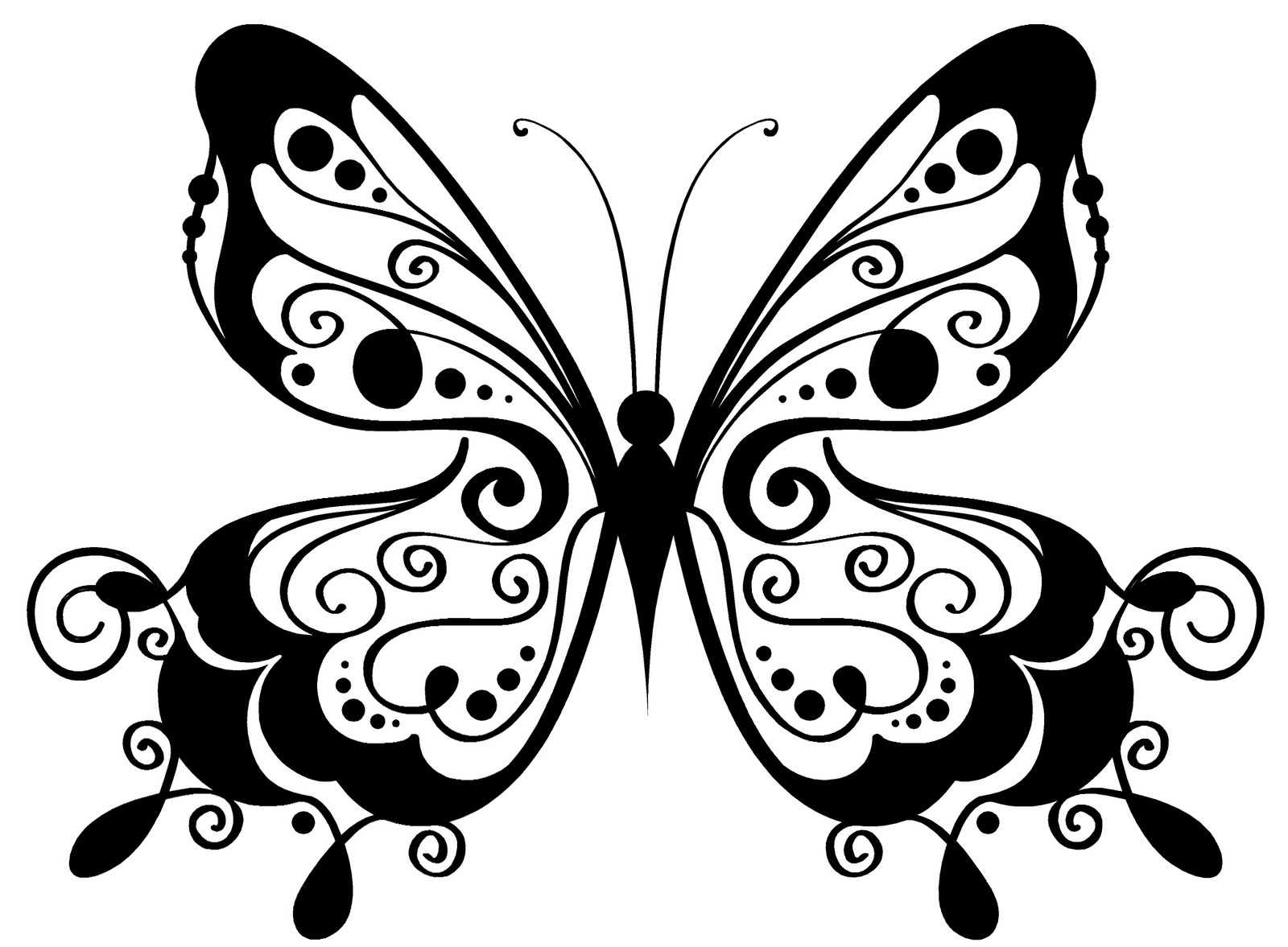 Ganamos insignias, medallas y un brochecito cada que cumplimos con una meta; en tres días empieza una nueva temporada y al final de esta le regalan la mariposa de oro  a la niña que tenga más insignias o las tenga completas y  sea considerada las más amable y amigable entre todas y yo quiero ser una de ellas sé que en esta última temporada se lo ganó Angélica  Álvarez, todos dicen que es la niña más bonita, la mejor competidora que hay, pero a mí no me  parece, creo que ella se cree mucho. Entonces quiero demostrarles a todos que yo también lo puedo lograr y ganar la mariposa de oro a la mejor exploradora. Y la de cristal a la más organizada y colaboradoraMi amiga Susi y yo estamos en el grado de sexto en la escuela María nuestra redentora.La entrada a las niñas naturaleza                                                                    1/ene/2013Cuando entramos al grupo de las niñas exploradoras primero nos dieron una inducción, luego preguntarón nuestros nombres y de esos me aprendí los de cinco niñas Juana, luna, maría salome, Tatiana y Teresa.Y por supuesto el nombre de la profesora Katherine. Espero llevarme bien con todas ellas para que la convivencia entre todas sea muy  agradable, somos como quince niñas pero falta que lleguen como tres más el máximo de niñas es de veinte. Nos dijerón que para la próxima semana ya nos regalan los uniformes al igual que él libro de instrucciones y también que esta temporada se demora un año  y que quieren que logremos lo que otras jóvenes que han participado no lo han logrado, que cada función que logremos nos regalan una pequeña insignia la cual contiene el dibujo de él meritó que hayamos logrado, nos explicarón lo de las mariposas y las medallas que otorgan al final del año, creo que Susi y yo vamos hacer muy buenas amigas. Con las que nos hablamos durante toda la clase fue con luna, maría salome y teresa  son niñas muy amables.Cuando llegue a casa mamá y papá me preguntaron cómo me había ido en mi primer día ya que donde nos reunimos es en las afueras de la ciudad. en el colegio le comentamos Susi y yo a juan y a Cristian que son nuestros mejores amigos en el grupo que ya estamos integradas y ellos nos felicitarón, cuando estábamos en recreo vi que en un árbol había un saltamontes, y diego, otro amiguito del salón también lo vió y lo tomó por sus antenitas y lo iba a quemar con un encendedor que sacó del bolsillo fui corriendo hasta donde estaba diego y le quite el encendedor y le advertí que si no lo dejaba le iba a decir a la directora que tenía un encendedor entonces fue allí cuando lo dejo ir y el grillito salió saltando.Y fue allí donde me di cuenta que había hecho un gran aporte y que al grupo donde me había inscrito era el lugar donde debería estar, ya me sentía comprometida con el planeta tierra.Cuando llegue a casa fui inmediatamente a contarle a mi padre y a mi madre que había ocurrido entonces fue allí donde le dije a mi mamá que quería un diario secreto y me contesto:Para que si nunca has guardado secretos ni conmigo ni con tu padre lo quiero para anotar las causas que realizó por el mundo como la de hoy. Le contesteEstá bien ahorita en la tarde te lo comprare. Me respondió ella.Cuando me trajo el diario era de color rosa hermoso con mariposas, flores, animalitos del bosque y decía “el diario de una exploradora”. Y allí fue cuando empecé a escribir él porque mi madre me había regalado el diario, mi primera salida, mi entrada a las niñas naturaleza hasta donde el momento llevó escrito.El domingo siguiente me levante muy temprano, ya que sabía que tenía que ir a las ocho de la mañana al club.El segundo  domingo                                                                                             14/ene/2013El segundo domingo Susi faltó ya que estaba enferma,  ese día nos entregarón los uniformes y nos dijerón que nos lo pusiéramos.Eran unas faldas verdes con un gorrito y una camisa blanca, las medias también eran blancas y largas, una banda café (es allí donde se colocan las insignias)  y los zapatos negros como los del colegio, y en el libro decía todo las metas que teníamos que alcanzar. Los dibujos de las insignias, las diferentes formas, cuando podemos realizar salidas y viajes etc.Luego la profesora nos preguntó qué habíamos hecho por los animales para salvarlos, o por la naturaleza.Empezaron a preguntarle a una tal linda y ella contestó: profe yo por el momento no he salvado a ningún animal ni a una planta.Bueno entonces esmérate y hazlo. Dijo la profesora. Luego me realizó la misma pregunta, y yo le conteste.Tras antier un amiguito iba a quemar un pequeño grillito y yo fui corriendo rápido donde él se encontraba y le quite el encendedor.Muy bien isa eso es lo que necesitamos de las personas.Y me puso en la banda una insignia que decía por salvar un amiguito de la naturaleza y una lista  de todas las insignias y me dijo que le pusiera un chulito a la insignia que ya teníaSiguierón preguntando a todas las demás compañeras y la que hubiese hecho algo por el planeta o por los animales le daban una insignia.Había historias muy buenas.Cuando terminarón de contarlas, fuimos a un salón donde se encontraba las fotos de las niñas que antes habían ganado la mariposa de oro y  la de plata o las que habían hecho hacer nuevas insignias entre todas las fotos estaba la de Angélica Álvarez.Y más me convencí de que quería lograr algo que ninguna había logrado.Después de terminada la clase mi padre fue a recogerme y como siempre acostumbra a preguntarme como me fue, miro mi uniforme y noto que ya tenía una insignia y me felicitó.Cuando íbamos regreso a casa note que había un niño tirado en el suelo con una bicicleta llorando porque se había tropezado con una lata que había en la mitad de la calle. Según su versión iba muy rápido y calló muy feo así que baje con mi cajita de primeros auxilios, le desinfecte la herida y le puse una curita. Mi padre vio que era un buen acto y decidió tomarnos una foto. La basura que se encontraba a la mitad de la calle la recogimos y la llevamos para nuestra casa. Me pareció  muy buena idea tomarme fotos cada vez que hacia un buen acto para poder mostrárselas a mis compañeras del club, para que a si creyeran lo que yo hacía, y además crear  álbum de recuerdos.Mi semana caritativa                                                                                                      16/ene/2013En esta semana me ha pasado muchas cosas he tenido que ayudar a muchas personas, animales, plantas, entre otros.Mi primer caso sucedió cuando iba para la escuela ese día decidí irme caminando con Susi, ya que mi papá y mi mamá tenían que ir rápido al trabajo y ninguno de los dos podían llevarme al colegio entonces le pedí a Susi que me acompañara y como están buena amiguita aceptó; en la cruzada de una calle se encontraba una anciana a la cual se le habían caído sus anteojos y no se podía agachar ya que sufría de su columna, y nadie la quería ayudar. Así que la pobre, estaba muy angustiada. Pero Susi y yo si le colaboramos con su necesidad y le dije a la señora que si le importaba que me tomará una fotografía con ella, y ella aceptó ya que habíamos sido las únicas que le colaboramos y le dije a Susi que con mi celular tomará la foto. Después seguimos caminando y Susi pregunto el porqué de la fotografía y le conteste:Quiero que cuando me pregunten que he hecho por las personas mostrarle a las compañeras yo que he realizado y también a la profesora, además quiero crear un álbum.Después cuando llegamos al colegio había un cartel donde decía lo siguiente:Cuando salimos del colegio  y llegue a casa mi mamá, leía una pequeña tarjetica y decía lo mismo que en el cartel del colegio,  junto a esta estaba la solicitud de permiso de mi salida, ya que en las niñas naturaleza también estaban enteradas de este suceso.Al día siguiente no tuvimos clase, ni mis padres trabajo y decidimos ir de paseo, a un arroyo cercano a la ciudad; al llegar vi mucha basura, hay también van muchos turistas cerca del arroyo hay una serie de juegos, que son de un amigo de mi papá, antes eso era muy bonito, sin basura, pero otra persona quedó con la administración y desde entonces eso parece un basural.Hay tarimas, canchas, piscinas etc.Me enojó mucho ver tanta basura en ese lugar tan bonito así que subí a la tarima tome un micrófono y dije lo siguiente:-personas turistas, a ustedes les parece muy bonito que en el lugar donde nos estamos divirtiendo haya tanta basura, no les provoca mucho desagrado comer observando este lugar.Toda la gente empezó a reunirse frente a mí y continúe-es lo que hemos provocado con nuestros desechos. No tengo derecho a discutir por lo que no es mío pero me parece muy injusto que a cualquier lugar público que vamos arrojemos basura, perjudicando a muchas personas, animales etc.Todos empezarón a afirmar.Propongo que empecemos a recoger nuestros desperdicios y notaremos la diferencia. DijeTodos empezarón a recoger la basura y mientras recogían mi papá empezó a tomar fotografías.Al miércoles siguiente, con el profesor de ciencias naturales, nos comentó que había muchos animales en peligro de extinción y nos dijo que investigáramos de esos animales, y si era posible disfrazarnos, realizar exposición etc.  Al mediodía cuando llegue a casa empecé a investigar y entres estos animales aparecían:La ballenaEl orangutánEl oso polarEl canguroEl pingüino, El tigre de bengala, El koala. Entre otros Yo tengo varios peluches, y entre estos están el pingüino, el canguro y el koala…Entonces se me ocurrió la idea de que ellos hicierán como si estuvierán hablando y bla…..bla…….bla…….bla……. blaEl jueves de la exposición                                                                                                        19-ene-2013Al día siguiente después de que nos pusierón la tarea. A la cuarta hora ya llegó el tiempo para exponer.En el colegio nos califican del número 1 al 5.La primera de la lista es Angélica, ella fue disfrazada de ballena y yo mientras tanto en baja voz decía: ojalá se convirtiera en el animal que esta disfrazada, y sin “querer” ella escucho lo que yo dije y me miró como a un zapato. Y empezó a decir su monologo y de repente se equivocó y todos se empezarón a reír, a mí también me dio tentación de risa más me coloque seria, ya que a mí no me gustaría que me hicierán eso y le dije a todo el salón que la respetara y me empezarón a chiflar.Buuu!!!!!!!!!Metida!!!!!!!Buuu!!!!!!!!Al profesor también le enojó este acto e interfirió dejando exponer tan solo a los que vió calmados mientras que los otros le tenían que presentar un trabajo escrito por la mala disposición en clase, pero de igual manera, la nota le quedaría baja.Cuando terminó su exposición su nota quedó en 4.2 ya que el profesor la dijo en voz alta.Luego continúo mi turno y empecé:Buenos días compañeros Y ellos respondierón: buenos díasHoy les voy a hacer una exposición de los animales en peligro de extinción…y continúe… para realizar esta obra pensé como se sentirián los animales y tomé en cuanta al canguro, el pingüino y al koala, como lo pueden observar  yo me disfrace de un tigre bengala y mi amiguita Susi de un orangután.Susi empezó -siendo yo entonces el jefe de la compañía no más al maltrato. Digo que formemos campañas para que los humanos entiendan que como  ellos quieren seguir con su especié, porque no permiten que sus hijos también nos conozcan que también sufrimos al saber que nuestro pueblo se está acabando.Después moviéndole yo la cabeza al koala dije:Estoy de acuerdo hagamos campañas que las personas se den cuentan que somos un beneficio y así sucesivamente seguimos hablandoAl final cuando terminamos nos aplaudierón y el profesor dijo que con esta presentación íbamos hacer un acto cultural.Vamos a limpiar!!!                                                                                                                              21-ene-2013    Ya tenía varias fotos, y ese día antes de irnos a recoger la basura, la profesora preguntó que han hecho esta semana, yo levante la mano y ella me dio la palabra y saque las fotos que imprimí el día anterior y las mostré la profesora dijo: -saca tu lista de insignias Y luego me puso las de ayuda al adulto mayor, la de liderazgo, curo compañeros y fue y creo otra que decía la niña que ha ganado más insignias en dos clases y la agregó a la lista, y fue y creo otra que decía por mi primer álbum y está también la agregó a la lista muchas niñas se les notó que estaban enojadas y en cambio  Susi, maría salome, luna y teresa se veían muy felices por mí, y a Susi también le pusierón la del adulto mayor, y la de la ayudar un amigo de la naturaleza.Luego nos fuimos para el morro y empezamos a limpiar y dijeron que al generarse fuego y llega a las nubes, cuando llueve esa lluvia es ácida.Cuando terminamos de limpiar nos dierón la insignia a limpio el espacio donde me divierto y todas teníamos que señalar las insignia. Me volví científica                                                                                                                           1-feb-2013El domingo pasado no tuvimos que ir al club  y en este día me ha llegado una carta que dice:Todas las niñas que están en el club de las niñas naturaleza, si quieren pueden participar en soy una mini científica. Esta competencia se basa en el concurso de cada club de niñas.Quiero que investigues todo lo que puedas sobre la química y física para ganar un reconocimiento por el estado y el club implementos de diversión, salidas y mucho más. Espero tu participación._________________________Llame a Susi a su casa y le pregunte que si iba a participar y me dijo que no y yo le pregunte el por qué y me respondió:Tu sabes que para estos días estamos en evaluaciones finales Creo que es una razón justa luego le pregunte a mi mamá y ella dijo que sí que yo tenía la capacidad para hacer todo lo que me propusiera.Luego llame a la profesora y le dije que me iba a inscribir y ella dijo que me iba a enviar el formulario por el correo y así fue.También me dijo que solo yo y maría salome íbamos a participar.Abrí mi correo y efectivamente allí se encontraba el formulario de inscripción pedían todos mis datos personales y muchas cosas más.Mi mamá lo lleno todo y enviamos a la página web que nos habían dicho que lo enviáramos.Me puse a investigar todo lo que más podía de la física y de la química y me di cuenta que la física y la química esta en todo lo que hacemos y que estamos rodeados de ellas, averigüe sobre la tabla periódica y me aprendí lo más que podía, sobre la masa, el peso, el volumen y muchas, muchas cosas más.El día del concurso                                                                                                               03-feb-2013Cuando llegamos era un colegio, con decoraciones de súper cerebros.María salome ya estaba allí.Empezarón a llamar todos los grupos y las dos participantes, también habían club para niños.Yo me coloque muy nerviosa.Nos explicarón en que consistía el juego los premios que daban y muchas cosas más.El juego consistía en que los grupos se iban a rifar los que iban saliendo, se iban este colegio  habían muchos salones ya que éramos muchos grupos,  nos dijerón que en cada salón habían dos mesas y un profesor y uno oprimía un botón rojo y ese grupo tenía la palabra, y si contestaba correctamente le daban de a 10 puntos.Y si contestaba incorrectamente el otro grupo tenía la palabra, los que ganaban pasaban a otro salón, para esperar a los otros ganadores eran de 10 preguntas. Hasta que quedarán los últimos dos grupos.Contra las primeras contrincantes que nos tocó su grupo se llamaba las cuidadoras eran de otra ciudad que queda a ocho horas de la nuestra.Nos hicierón dar la mano y saludar y cada grupo para su mesa. La primera pregunta que nos hicierón la recuerdo muy bien.Decía:¿De que esta hecho el cartón?Y yo rápidamente oprimí el botón y conteste:El cartón esta hecho de varias capas de papel superpuestas. Está hecha de fibra virgen o de papel reciclado.Y el profesor contestó:Y la respuesta es…………………………. Correcta.Ya teníamos nuestros primeros diez puntos.Luego preguntarón:Que es la químicaY María salome contestó:Es todo lo que nos rodean. Todos los elementos químicos y muchas cosas más.Y esta respuesta también era correcta.En ese grupo ganamos setenta a treinta; y pasamos a la segunda fase.En todos los  grupos hacían las mismas preguntas y cada que pasábamos a otro nivel eran más difíciles las preguntasEn ese nivel nos hicierón las siguientes preguntas:Cuál es primer elemento de la tabla periódicaY yo conteste:Es el hidrogenoY la profesora afirmo diciendo que siDespués nos preguntarón: ¿Cuál es la diferencia entre el hierro y el metal?Y María salome contestó:El hierro es un mineral que se extrae de la tierra, mientras que el metal es fabricado con carbono.Y de nuevo era correcto María salome y yo respondíamos intercalado era muy rarita la vez que contestábamos de seguido.Fuimos pasando de nivel con buenos porcentajes ya quedábamos apenas cuatro grupos y esos se ganarían lo siguiente:Para el cuarto lugar: un reconocimiento, libros, nota para cuando le enseñaran esta materia y, algunos juegos.Para el tercer lugar: reconocimientos, libros, nota para cuando le enseñen la materia, juegos, reconocimiento para el grupo y medallasPara el segundo lugar: todo lo anterior del tercer puesto y además una Tablet, y juegos 
mentales.Y para el primer puesto: todo lo anterior de los que ocuparón el segundo puesto, un computador para cada niño o niña y un viaje a unas islas de todo el grupo de niñas  exploradoras por tres días y dos noches.Esa última batalla se realizará entre ocho días para que estudiemos más.El domingo siguiente la profesora nos dio un broche de participación y dijo que éramos las primeras en llegar tan lejos de esta competencia e invento una nueva insignia que decía por mi primera competencia y haber llegado tan lejos y la agregó a la lista.   Al domingo siguiente la competencia seguía y terminamos en el tercer puesto.Todos quedarón muy contentos por lo que habíamos logrado. También me fue muy bien en las evaluaciones del colegio.También me interesé mucho en la química y en la física ya que esto está en todo lo que nos rodea, con el agua, con la que nos bañamos su fórmula es H2O .   Y así muchas cosas más. En el banano que comemos que contiene potasio, la leche, calcio.  Y quiero aprenderme los elementos de la tabla periódica, y como nos rodea habitualmente.He averiguado quien la creo, y quien la modifico como Alfred Warner. Pero el primero en modificarla fue Mendeleive.Quiero aprender más sobre todo esto así que me pondré en la tarea de averiguar más para cuando llegue a octavo ir preparada con lo que se dé la química y la física.Me puse en el trabajo de averiguar                                                                                     11-feb-2014Después del concuerdo me interese más en todo lo que tenemos y averigüe lo siguiente: Y de la física:  Y me interese más en ella por todo lo que uno podía llegar a integrar, también maneja la en un porcentaje la matemática, y esto también me llama mucho la atención.Ya se los pasos que quiero seguir, quiero ser como Albert Einstein, es un gran ejemplo a seguir…Después al domingo siguiente empezarón a preguntarnos a uno por uno como era nuestra actitud frente al mundo. Como la asumíamos.Le preguntaron primero a Susi. Y ella respondió:Creo que no había sabido valorar lo que tengo a mi alrededor y no entendía lo importante que era nuestra casa hasta que llegue a este grupo y empecé a valorar lo que tengoLuego le preguntarón a maría salome respondiendo ella:Antes de entrar a este grupo me gustaba averiguar cosas pero aquí aprendí nuevos métodos y he estado explotando mi potencial al máximo. He hecho cosas que pensaba que no podía hacer.Luego la pregunta fue para teresa a lo que ella respondió:Me siento bien al poder ayudar a tomar conciencia más creo… que no he aportado mucho al grupo.A lo que la profesora intervino:Tan solo al estar aquí concientizando a las personas es una gran ayuda, todos acá en este momento estamos aportando muy buena actitud y tomando conciencia para más adelante para pasarla de generación en generación. Dijo la profesora continuando con su diálogoCon lo que las compañeras lograrón obtener  del   concurso. Nos vamos a basar más en esto de la química y la física. Después de marzo van a tener una nueva profesora; con migo van a terminar el tema de excursiones, y con ella van a trabajar el tema ya dicho. Ya que las ganadoras Fuerón las inspiración para la creación de un nuevo área y me satisface anunciarle a isa que ella va hacer promovida del grado oruga al grado mariposa. Vas a estar con nuevas compañeras. Esto significa que vas hacer dos temporadas en un solo año.  Has cumplido con la meta que tiene este nivel. Y ya estas nominada a la mariposa de oro y la de plata del curso oruga; entonces te aviso que te tienes que esforzar más para ganarte estas mismas medallas en el curso mariposa… ha y arréglate para la foto del salón eres la primera en hacer todo esto en un mes y once días. Fue e hizo otra insignia donde anunciaba el mérito.Y yo estaba super feliz.Me arregle tomarón la foto la enmarcarón y quedé hermosa. Después la colgarónCuando llegue a casa salí corriendo a contarle a mis padres que había sucedido;  ellos se pusierón super contentos al saber la noticia ya que para todos era un logro muy grande.Al domingo siguiente ya no entraba a las 8am si no a las 7am, iba a estudiar una hora más, aunque yo sabía de qué era para colaborar más, sentía pereza por madrugar, pero a la misma vez mucha felicidad… no podía describir lo que sentía.En el colegio lo hicierón público por el micrófono ya que esto en cierta parte es considerado un deporte, o mejor dicho es un logro que le celebran a quien lo haya cumplido.Angélica, aunque yo ya no le caía tan mal, sé que sintió como con envidia; porque cuando me fue a felicitar lo hizo con sarcasmo; yo note la diferencia a como me felicito mi amiguita Susi a como lo hizo ella.Pero al fin y cabo ya estaré en el grupo con ella y así casi no la tolere voy a tratar a establecer buenos vínculos con ella, ya que eso también hace parte del cambio y me he dado cuenta de que yo no soy tan rencorosa.El domingo cuando empecé las clases con el grupo mariposa, ellas ya estaban con la profesora de química se veía que era un poco estricta, pero luego durante la clase la fui conociendo y me pareció muy agradable.Las niñas que salen con Angélica me empezarón a mirar todo raro pero yo sé que Angélica quizás le ha dicho cosas sobre mí, como que no se estén conmigo y como ellas le hacen caso a lo que diga, entonces creo que va ser difícil poder formar buenas compañeritas, no es igual que en mi grupo anterior, que ya tenía muy buenas amiguitas.En este grupo durante todo el año la profesora no había preguntado que habían hecho por el planeta, así que primero me pregunto a mí y yo cada domingo llevo el álbum que estoy armando y todas se quedarón impresionadas, más Angélica no me estaba prestando atención, y no se veía sorprendida.Cuando le preguntarón a ella, también sacó un álbum con fechas para comprobar que eran de este año, pero apenas llevaba tres fotos y pues no es porque yo le tenga envidia, más no era gran cosa…Quería regresar al grupo oruga... hay me siento tan diferente entre todas…uuuuummmmmBueno entre otras cosas, vamos a realizar una pijamada o excursión a un bosque.Aunque iba hacer la primera vez que iría a una de ellas estaba triste ya que no iba a estar ni con Susi ni con maría salome, Tatiana, Juana, teresa y luna.Mi mamá firmo la salidaMás sin embargo, cuando llegamos, donde íbamos a acampar estaba también el grupo oruga. Y me puse muy feliz al ver a todas mis compañeras.Yo enfrente a Angélica por que no entendía por qué yo le caía tan mal a ella, y tan solo me miro feo, me empujo con el hombro y siguió riéndose.En la tarde envió con una de las compañeras una carta dirigida al mí grupo y decía:Te declaro la guerra en esta semana que estaremos en el campamento, por lo que veo no te has dado cuenta, quien es la que manda……..lo aceptas Y obviamente le respondí que sí.Al final nos salierón regañando; ya que habíamos hecho mucha travesuras.Pero les tengo muy buenas noticias; ganamos y ya todas andan con mi persona.Angélica, nos pidió perdón por todo lo que había dicho.A diferencia de angélica yo a todas las trato por igual y cariñosamente.Seguí con mí curso normal, ya me sentía integrada.No están obvio                                                                                                                         23-septiembre-2013Todos estos meses hemos estado haciendo experimento de lo que pasaría al combinar alguna sustancia o cosas a si es super divertido.Pensé que la física y la química solo era aprenderse las cosas de memoria o desarrollar guías. Pero no. También podemos hacerlo de forma didáctica.Varios de estos han sido:Al amarrar un cordón de un zapato a una botella de vidrio y encenderlo para después meterlo a agua muy, muy frio que pasaría:Se apaga el cordónSe calienta el agua. Se rompe la botellaHace mucho humoY la respuesta es la c, por cierto motivo.Bueno  y así sucesivamente….En estos últimos meses he ganado 102 insignias, he hecho crear 30Hasta esta temporada he sido la mejor y no es que me quiera hacer la importa ola mejor. Por qué no me quiero parecer a Angélica pero ella ha cambiado.Hablando de otra cosa hace poquito hicierón una salida donde reunían todos los campamentos sin importar que fueran de hombre o de mujeres, lo hicierón en la semana de vacaciones  y conocí a un niño muy bonito y además de esto tiene mis mismos ideales……….aaaahhhhhhhhhhhhhNo es que me guste tan solo me parece TanTanPerfecto y creo que yo a él también, porque fue muy atento.Bueno ya desp